POTVRZENÍ 	OBJEDNÁVKY DODAVATEL:	ODBĚRATEL: PROMEDICA PRAHA GROUP,a.s.	60017 Nemocnice Tábor, a.s. Lékárna 020802 Novodvorská 136 142 00 	Praha 4 
IČO: 25099019 
DIČ: CZ25099019 Kpt. Jaroše 2000/10 390 03   Tábor IČO: 	26095203 
DIČ: 	CZ699005400 Věc: Potvrzení objednávky Tímto potvrzujeme Vaši objednávku č. 523 ze dne 20.02.2024 v rozsahu plném. 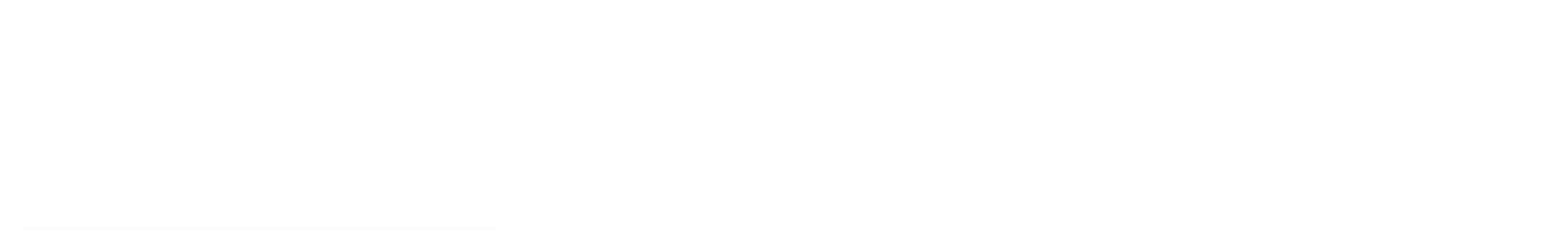 Datum akceptace: 20.02.2024 Dodavatel souhlasí se zveřejněním objednávky včetně této akceptace podle zákona č. 340/2015 Sb., o registru smluv, ve znění pozdějších předpisů. 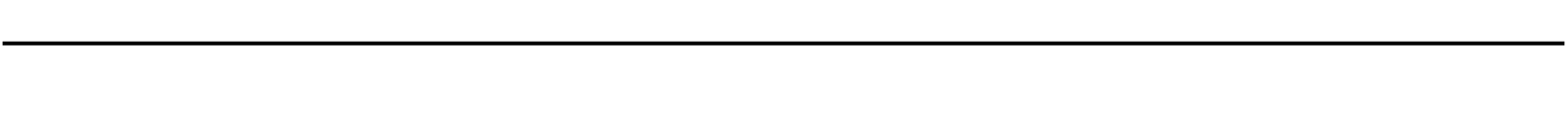 Specifikace objednávky 
Kód	Název	Počet 0017991	VENOFER INJ SOL 5X5ML	10bal 0026704	NEORECORMON 2000 IU INJ SOL 6X0,3ML	5bal 0026705	NEORECORMON 3000 IU INJ SOL 6X0,3ML	10bal 0026716	NEORECORMON 4000 IU INJ SOL 6X0,3ML	5bal 0171066	PARICALCITOL FRESENIUS 2 MCG/ML INJ SOL 5X1ML/2RG	20bal Cena celkem bez DPH 	61 176,95  CZK 